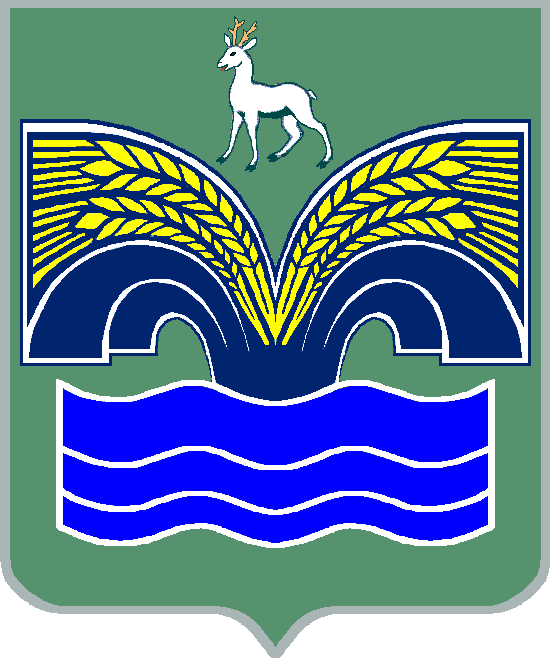 АДМИНИСТРАЦИЯГОРОДСКОГО ПОСЕЛЕНИЯ МИРНЫЙ МУНИЦИПАЛЬНОГО РАЙОНА КРАСНОЯРСКИЙСАМАРСКОЙ ОБЛАСТИ446377 Самарская область, Красноярский район, п. Мирный, ул. Комсомольская, д. 2тел.8(84657)2-32-43, факс 8(84657)2-32-43, 2-32-44 Email: admmir@mail.ruПОСТАНОВЛЕНИЕот ______________   № ____«О ликвидации муниципального унитарного предприятия «Бытовое обслуживание населения»В соответствии со статьями 61 - 64 Гражданского кодекса Российской Федерации, Федеральным законом   от 06.10.2003 № 131-ФЗ «Об общих принципах организации местного самоуправления в Российской Федерации», Федеральным законом от 14.11.2002 № 161-ФЗ «О государственных и муниципальных унитарных предприятиях», пунктом 3 статьи 42 Устава городского поселения Мирный муниципального района Красноярский Самарской области, принятого решением Собрания представителей городского поселения Мирный муниципального района Красноярский Самарской области от 13.07.2015 № 25, администрация городского поселения Мирный муниципального района Красноярский Самарской области ПОСТАНОВЛЯЕТ:    1. Ликвидировать муниципальное унитарное предприятие «Бытовое обслуживание населения» «БытСервис» (далее – МУП «БытСервис»), расположенное и зарегистрированное по адресу: 446377, Самарская область, пгт. Мирный, ул. Комсомольская, д. 1 (ОГРН 1076376000524,                     ИНН 6376063690, КПП 637601001).2. Установить срок ликвидации МУП «БытСервис» до 30.07.2021.3. Создать  ликвидационную комиссию МУП «БытСервис» и утвердить ее состав (Приложение 1)  установив, что со дня вступления в силу настоящего постановления к ней переходят полномочия по управлению делами предприятия, в том числе функции единоличного исполнительного органа ликвидируемого юридического лица.4. Председателю ликвидационной комиссии                                 Бореевой Юлии Васильевне осуществить в соответствии с действующим законодательством мероприятия по ликвидации МУП «БытСервис»:     1) в порядке и в сроки, установленные трудовым законодательством Российской Федерации, обеспечить проведение комплекса организационных мероприятий, связанных с ликвидацией в отношении работников             МУП «БытСервис» с соблюдением трудовых и социальных гарантий; 2) осуществить предусмотренные Гражданским кодексом Российской Федерации и нормативными правовыми актами Российской Федерации мероприятия по ликвидации МУП «БытСервис»; 3) обеспечить реализацию полномочий по управлению делами ликвидируемого МУП «БытСервис» в течение всего периода ликвидации; 4) опубликовать в средствах массовой информации информацию о ликвидации МУП «БытСервис» и о предъявлении претензий заинтересованных лиц в течение 2 (двух) месяцев со дня  публикации о ликвидации МУП «БытСервис»; 5) выявить и уведомить в письменной форме о ликвидации            МУП «БытСервис» всех известных кредиторов и оформить с ними акты сверки взаиморасчетов; 6) принять меры к выявлению дебиторов и получению дебиторской задолженности; 7) в срок 10 (десять) календарных дней после окончания срока для предъявления требований кредиторами составить промежуточный ликвидационный баланс, который должен содержать сведения о составе имущества ликвидируемого МУП «БытСервис», перечне предъявленных кредиторами требований, а также о результатах их рассмотрения и представить его в администрацию городского поселения Мирный муниципального района Красноярский Самарской области (далее – Учредитель) на утверждение Главой городского поселения Мирный муниципального района Красноярский Самарской области; 8) в срок 10 (десять) календарных дней после завершения расчетов с кредиторами составить ликвидационный баланс и представить его на утверждение Учредителю; 9) в срок 10 (десять) календарных дней после утверждения ликвидационного баланса представить в уполномоченный государственный орган для внесения в Единый государственный реестр юридических лиц уведомление о завершении процесса ликвидации МУП «БытСервис»; 10) предоставить Учредителю свидетельство об исключении          МУП «БытСервис» из Единого государственного реестра юридических лиц.5. Поручить председателю ликвидационной комиссии               Бореевой Юлии Васильевне в течение 3 (трех) рабочих дней после даты принятия настоящего постановления сообщить (выступить заявителем) в письменной форме в уполномоченный государственный орган, осуществляющий государственную регистрацию юридических лиц, о принятии данного решения, для внесения в Единый государственных реестр юридических лиц записи о том, что МУП «БытСервис» находится в процессе ликвидации, а также опубликовать сведения в порядке, установленном законом.6. Утвердить план мероприятий по ликвидации МУП «БытСервис» в соответствии с Гражданским кодексом Российской Федерации      (приложение 2).7. Имущество и денежные средства  МУП «БытСервис», оставшиеся после проведения ликвидационных  процедур, использовать в порядке, установленном действующим законодательством. 8. Опубликовать настоящее постановление в газете «Красноярский вестник» и разместить на официальном сайте администрации муниципального района Красноярский Самарской области в сети Интернет в разделе «Поселения» - «Городское поселение Мирный».9. Настоящее постановление вступает в силу со дня его официального опубликования.10. Контроль за исполнением настоящего постановления оставляю за собой.Глава городского поселения Мирныймуниципального района Красноярский Самарской области                                                                       И.А. ИголкинаПриложение 1 к постановлению администрации городского поселения Мирный муниципального района Красноярский                                                          Самарской области                от __________ № ___             Состав ликвидационной комиссии МУП «БытСервис»   Приложение 2  к постановлению администрации городского поселения Мирный муниципального района Красноярский                                                          Самарской области                от __________ № ___             ПЛАН мероприятий по ликвидации МУП «БытСервис» Председатель комиссии:Бореева Юлия Васильевна  - главный специалист-юрисконсульт администрации городского поселения Мирный муниципального района Красноярский Самарской области;Члены комиссии: Половинкин Алексей Владимирович - заместитель главы администрации городского поселения Мирный муниципального района Красноярский Самарской области;Голикова Марина Александровна- ведущий специалист администрации городского поселения Мирный муниципального района Красноярский Самарской области;Башкирова Елена Викторовна - специалист 1 категории администрации городского поселения Мирный муниципального района Красноярский Самарской области.№ п\п Наименование мероприятия Срок исполнения Ответственные лица Примечание 1 2 3 4 5 1Уведомить уполномоченный государственный орган для внесения в Единый государственный реестр юридических лиц, Управление пенсионного фонда, иные внебюджетные фонды, банки) о ликвидации в течение 3 (трех) рабочих дней со дня вступления в силу настоящего постановленияЛиквидационная комиссия2 Подача информации для сообщения в «Вестнике госрегистрации» о ликвидации и установление срока принятия заявления требований кредиторами не менее 2 (двух)  месяцевв течение 3 (трех) рабочих дней после уведомления уполномоченного государственного органа для внесения в Единый государственный реестр юридических лиц уведомления о ликвидацииЛиквидационная комиссиястатья 63 Гражданского кодекса Российской Федерации, с учетом сроков окончания полномочий 3 Письменно уведомить кредиторов в течение 10 (десяти) рабочих дней со дня вступления в силу постановления о ликвидацииЛиквидационная комиссия4 Письменно направить дебиторам требования о выплате денежных средств в течение 10 (десяти) рабочих дней со дня вступления в силу постановления о ликвидацииЛиквидационная комиссия5 Провести инвентаризацию имущества ликвидируемого учреждения в течение 15 (пятнадцати) рабочих дней со дня вступления в силу постановления о ликвидацииЛиквидационная комиссиястатья 12 Федерального закона № 129 «О бухгалтерском учете» 6Предупредить работников о предстоящем увольнении с соблюдением трудовых и социальных гарантий не менее чем за 2 (два) месяца до увольнения.Ликвидационная комиссия статья 292 Трудового кодекса Российской Федерации   7 Составить промежуточный ликвидационный баланс в соответствии с действующими правилами ведения бухгалтерского учета и отчетности с приложением перечня имущества ликвидируемого учреждения, а также перечня требований, предъявленных кредиторами и результаты их рассмотрения, и уведомить регистрирующий орган в течение 10 (десяти) рабочих дней после окончания срока для предъявления требований кредиторовЛиквидационная комиссияпункт 2 статьи 63 Гражданского кодекса Российской Федерации8 Проведение расчетов с кредиторами первой и второй очереди в течение 1 (одного) месяца со дня утверждения промежуточного ликвидационногобалансаЛиквидационная комиссиястатьи 63, 64Гражданского кодекса Российской Федерации 9 Проведение расчетов с кредиторами третьей и четвертой очереди по истечении  1 (одного) месяца со дня утверждения промежуточного ликвидационного балансаЛиквидационная комиссиястатьи 63, 64 Гражданского кодекса Российской Федерации 10 Составить ликвидационный баланс в соответствии с действующими правилами ведения бухгалтерского учета и отчетности после расчетов с кредиторамиЛиквидационная комиссияпункт 5 статьи 63 Гражданского кодекса Российской Федерации 11Передача по актам приема-передачи муниципального имущества и перечисление денежных средствне позднее 5 (пяти) рабочих дней после расчетов с кредиторамиЛиквидационная комиссия12Закрытие расчетного счетаЛиквидационная комиссия13 Направление в регистрирующий орган уведомления о завершении процесса ликвидации в течение 10 (десяти) календарных дней после утверждения ликвидационного баланса с учетом статьи 8, статьи 21 Федерального закона № 129 «О государственной регистрации юридических лиц и индивидуальных предпринимателей»Ликвидационная комиссияпункт 1 статьи 21 госпошлина в размере установленном статьей 333.33 Налоговым кодексом Российской Федерации 14Сдать документы предприятия в архивдо момента полной ликвидации предприятияЛиквидационная комиссия15Предоставить свидетельство об исключении юридического лица из Единого государственного реестра юридических лиц не позднее 3 (трех) рабочих дней после получения свидетельстваЛиквидационная комиссия